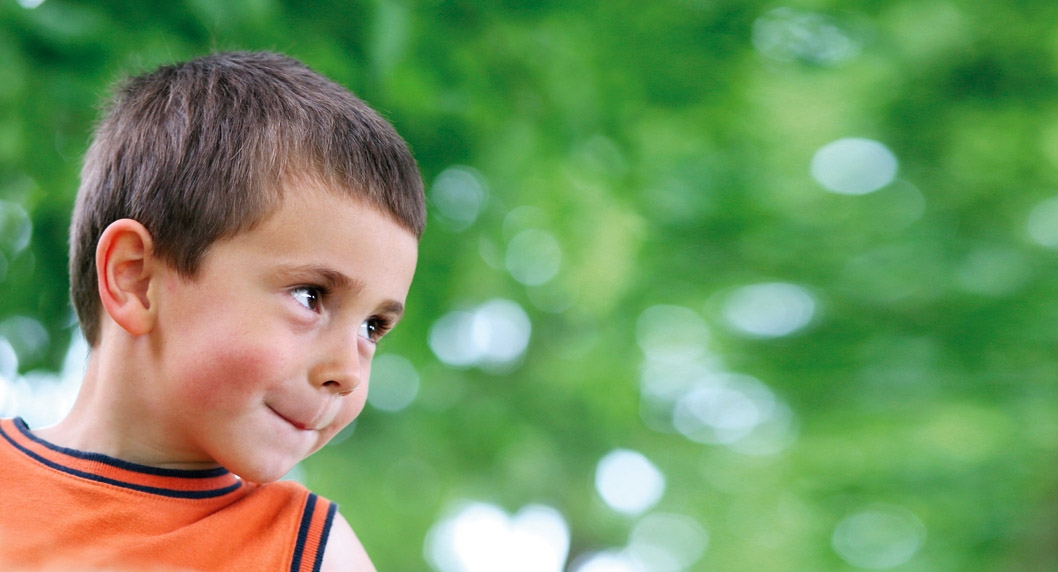 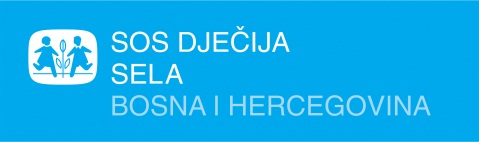 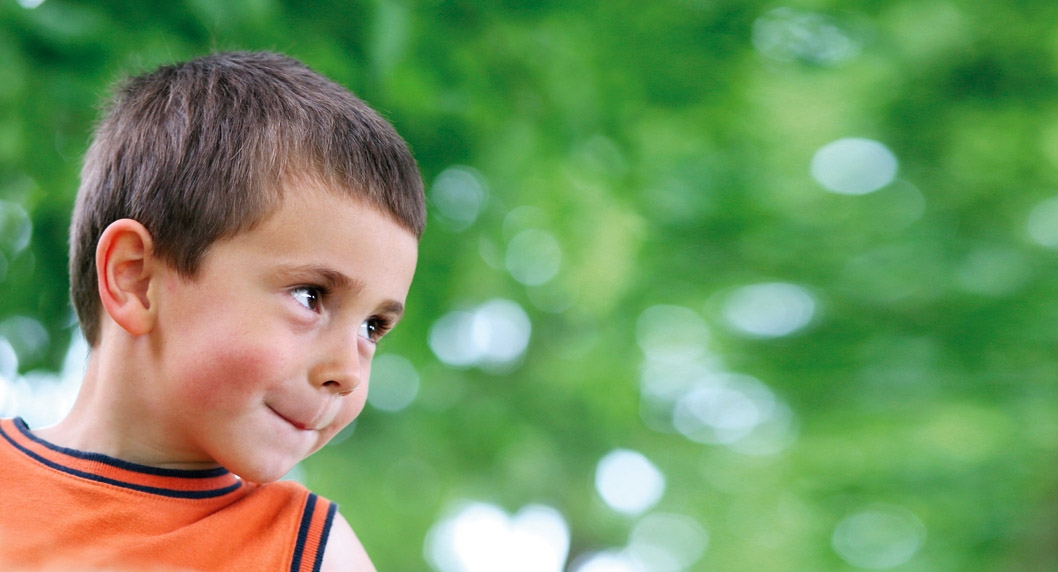 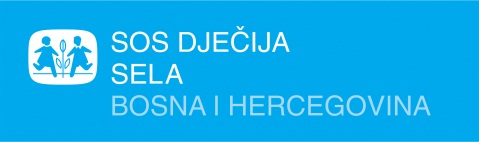 Oglas za  privreme i povreme poslov   Mjesto rada: SOS Dječje selo Gračanicao su i št rade SOS ?Pružaju brigu i čuvaju djecu u SOS porodicama prema potrebama SOS Dječijeg sela Gračanicaomažu SOS mamama u brizi za sveukupnu  dobrobit djece u SOS porodici, školskih obaveza, vode brigu o zdravlju djece, uključenosti u nastavne vannastavne sadržajeVode brigu o sigurnosti djece u SOS porodici za vrijeme njihovog rada u SOS porodicamaodrška su SOS mamama u stvaranju porodičnog  okruženjaa vrijeme odsutnosti SOS mame preuzimaju  o djeciarađuju s drugim SOS mamama njegovateljicama, stručnim radnicima i spoljnim  saradnicimaontinuirano se usavršavaju kako bi djeci o kojoj brinu  bil pouzdana i sigurna podrškaKakv osob tr ?vedr, komunikativn, topl, brižn, otvoren, suosjećajn, susretljivvisoke tolerancije na neizvjesnost, da se dobro nos sa stresom, strpljiv i blagzrel, svjesna pravila, odgovorn, pošten, pravedn, prilagodljivljubazna, puna povjerenja, dobroćudna, pomirljiva, zainteresiranasamostalna, organizirana, savjesna, temeljita, vrijedna, snalažljivaenergična, živahna, aktivnaspremna učiti i raditi na sebi, fleksibilna i motiviranamentalno stabilna i potpuno fizički i psihički zdrava osoba koja može adekvatno brinuti o djeci Što očekujemo od kanidatkinja?Minimalno srednju stručnu spremuiskustvo i motiviranost za rad s djecomiskustvo u obavljanju kućanskih poslovaspremnost na provedbu i poštivanje specifičnog načina rada u SOS Dječjem selu (SOS njegovateljica zamjenjuje SOS mame ili redovno uposlene SOS njegovateljice tokom njihovog  odsustva iz SOS porodica)poštivanje rasporeda rada i obavljanje radnih zadataka spremnost na kontinuirano učenje i rad na sebivisoko profesionalni odnos prema radu,  djeci i saradnicima otvorenu komunikaciju, suradnju i visok stupanj tolerancijeŠto nudimo:finansijsku naknadu  prema ugovoru za obavljanje povremenih i privremenih stručnu podršku u radu, te osobnom i profesionalnom usavršavanjupriliku za rad u visoko profesionalnom okruženju temeljenom na pozitivnoj i podsticajnoj organizacijskoj kulturirazličite vrste edukacija,  mogućnost rada na sebiuključenost u sve slobodne aktivnosti koje se organiziraju za SOS mame/njegovateljice/ honorarne saradnike